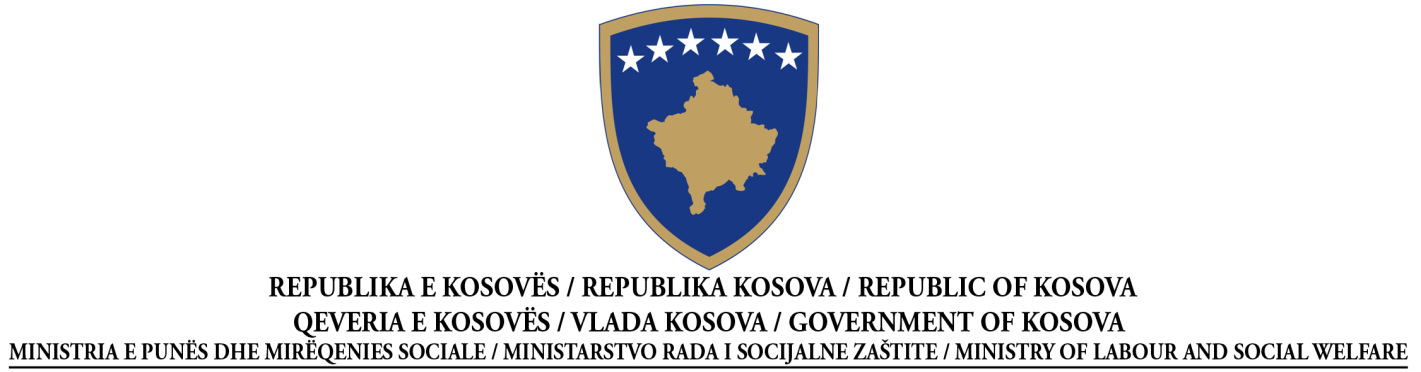 NJOFTIM PËR DHËNIE TË KONTRATËSShërbim Sipas Nenit 41 të Ligjit Nr. 04/L-042 për Prokurimin Publik të Republikës se Kosovës, i ndryshuar dhe plotësuar me ligjin Nr. 04/L-237, ligjin Nr. 05/L-068 dhe ligjin Nr. 05/L-092Data e përgatitjes së njoftimit:  30/10/2017Ky njoftim është përgatitur në GJUHËT:NENI I: AUTORITETI KONTRAKTUESI.1) EMRI DHE ADRESA E AUTORITETIT KONTRAKTUES (AK)Kontrata përshinë prokurimin e përbashkëtKontrata shpërblehet nga Agjencia Qendrore e ProkurimitNëse po, specifiko identitetin e të gjithë Autoriteteve Kontraktuese që kanë të drejtë të bëjnë porosi nën termet e kontratës ose referoju një Aneksi.NENI II: LËNDA E KONTRATËSII.1) PËRSHKRIMINENI III: PROCEDURAIII.1) LLOJI I PROCEDURËS  Çmimi i kuotimitIII.2) KRITERET E DHËNIESIII.3) ) INFORMACIONET ADMINISTRATIVESECTION IV: DHËNIA E KONTRATËS(Në rast të disa pjesëve të dhëna disa operatorëve ekonomik të suksesshëm, përsërit S IV.4 dhe IV.5 për secilën pjesë)SECTION V: INFORMACIONET PLOTËSUESEV.1) ANKESATV.2) INFORMACIONET SHTESËShtojce:  Kopja e deklaratës se Nevojave dhe Disponueshmerise se mjeteveNr i Prokurimit20917029236 ShqipSerbisht   AnglishtEmri zyrtar: Ministria e Punës dhe Mirëqenies SocialeEmri zyrtar: Ministria e Punës dhe Mirëqenies SocialeEmri zyrtar: Ministria e Punës dhe Mirëqenies SocialeEmri zyrtar: Ministria e Punës dhe Mirëqenies SocialeAdresa Postare: UÇK,  nr.hyrjes  67,  kati I-të, zyra nr.103Adresa Postare: UÇK,  nr.hyrjes  67,  kati I-të, zyra nr.103Adresa Postare: UÇK,  nr.hyrjes  67,  kati I-të, zyra nr.103Adresa Postare: UÇK,  nr.hyrjes  67,  kati I-të, zyra nr.103Qyteti PrishtinëKodi postar: 10 000Kodi postar: 10 000Vendi: PrishtinëPersoni kontaktues: Feti Ibishi, Minavere GerguriPersoni kontaktues: Feti Ibishi, Minavere GerguriTelefoni: 038 212 895Telefoni: 038 212 895Email: minavere.gerguri@rks-gov.netEmail: minavere.gerguri@rks-gov.netFaksi: 038 212895Faksi: 038 212895Adresa e Internetit (nëse aplikohet):Adresa e Internetit (nëse aplikohet):http://mpms.rks-gov.net/http://mpms.rks-gov.net/PoJoPoJoII.1.1) Titulli i kontratës i dhënë nga autoriteti kontraktues:Shërbime Shëndetësore – Sigurimi nga aksidenti në punë ( Industria e drurit dhe Industria metalike)II.1.1) Titulli i kontratës i dhënë nga autoriteti kontraktues:Shërbime Shëndetësore – Sigurimi nga aksidenti në punë ( Industria e drurit dhe Industria metalike)II.1.1) Titulli i kontratës i dhënë nga autoriteti kontraktues:Shërbime Shëndetësore – Sigurimi nga aksidenti në punë ( Industria e drurit dhe Industria metalike)II.1.2)  Lloji i kontratës dhe lokacioni i punëve,  vendi i dorëzimit apo realizimit(Zgjidhni vetëm një kategori - punë, furnizime  apo shërbime – e cila korrespondon më së shumti me objektin specifik të kontratës suaj)II.1.2)  Lloji i kontratës dhe lokacioni i punëve,  vendi i dorëzimit apo realizimit(Zgjidhni vetëm një kategori - punë, furnizime  apo shërbime – e cila korrespondon më së shumti me objektin specifik të kontratës suaj)II.1.2)  Lloji i kontratës dhe lokacioni i punëve,  vendi i dorëzimit apo realizimit(Zgjidhni vetëm një kategori - punë, furnizime  apo shërbime – e cila korrespondon më së shumti me objektin specifik të kontratës suaj)   Punë        Furnizime    Shërbime Ekzekutim Plani dhe ekzekutimi Realizimi, në çfarëdo mënyre, të punës, përgjegjës me kërkesa Blerja Qira financiare (lizing) Qira Blerje me këste Një kombinim i këtyreVendi apo vendndodhja kryesore e  punëve______________________________________________Vendi kryesor i dorëzimit_______________________Vendi kryesor i realizimitQendrat e Aftësimeve Profesionale _________________________________________II.1.3) Njoftimi përfshinë, nëse aplikohet Përmbylljen e kontratës publike kornizë me një operator       Përmbylljen e kontratës publike kornizë me disa operatorë    Kohëzgjatja e marrëveshjes kornizë: në muaj ________II.1.3) Njoftimi përfshinë, nëse aplikohet Përmbylljen e kontratës publike kornizë me një operator       Përmbylljen e kontratës publike kornizë me disa operatorë    Kohëzgjatja e marrëveshjes kornizë: në muaj ________II.1.3) Njoftimi përfshinë, nëse aplikohet Përmbylljen e kontratës publike kornizë me një operator       Përmbylljen e kontratës publike kornizë me disa operatorë    Kohëzgjatja e marrëveshjes kornizë: në muaj ________II.1.4) Përshkrimi i shkurtër i lëndës së kontratësLënda e kontratës ka të bëjë me sigurimin nga aksidenti në punë Industria e drurit dhe Industria metalike), për praktikantet e këtyre dy profesioneve.II.1.4) Përshkrimi i shkurtër i lëndës së kontratësLënda e kontratës ka të bëjë me sigurimin nga aksidenti në punë Industria e drurit dhe Industria metalike), për praktikantet e këtyre dy profesioneve.II.1.4) Përshkrimi i shkurtër i lëndës së kontratësLënda e kontratës ka të bëjë me sigurimin nga aksidenti në punë Industria e drurit dhe Industria metalike), për praktikantet e këtyre dy profesioneve.II.1.5) Klasifikimi i Fjalorit të Përgjithshëm të Prokurimit (FPP)⁭85-9II.1.5) Klasifikimi i Fjalorit të Përgjithshëm të Prokurimit (FPP)⁭85-9II.1.5) Klasifikimi i Fjalorit të Përgjithshëm të Prokurimit (FPP)⁭85-9II.1.6) Ndarja në PjesëII.1.6) Ndarja në PjesëII.1.6) Ndarja në PjesëII.1.7) Vlera e parashikuar e kontratës: 4,200.00 €II.1.7) Vlera e parashikuar e kontratës: 4,200.00 €II.1.7) Vlera e parashikuar e kontratës: 4,200.00 € Çmimi më i ulëtIII.3.1) Publikimet paraprake në lidhje me kontratën e njëjtëNjoftimi paraprak    ________________________________________Njoftimi për kontratë:  17.10.2017Publikimet e tjera (nëse aplikohen):  _____________________________IV.1) Data e dhënies së kontratës:   30.10.2017IV.1) Data e dhënies së kontratës:   30.10.2017IV.1) Data e dhënies së kontratës:   30.10.2017IV.1) Data e dhënies së kontratës:   30.10.2017IV.2) Data e planifikuar e nënshkrimit të kontratës: 07.11.2017 IV.2) Data e planifikuar e nënshkrimit të kontratës: 07.11.2017 IV.2) Data e planifikuar e nënshkrimit të kontratës: 07.11.2017 IV.2) Data e planifikuar e nënshkrimit të kontratës: 07.11.2017 IV.3) Numri i tenderëve të pranuar: 7IV.3) Numri i tenderëve të pranuar: 7IV.3) Numri i tenderëve të pranuar: 7IV.3) Numri i tenderëve të pranuar: 7IV.4) Emri dhe adresa e operatorit ekonomik, të cilit i është dhënë kontrataIV.4) Emri dhe adresa e operatorit ekonomik, të cilit i është dhënë kontrataIV.4) Emri dhe adresa e operatorit ekonomik, të cilit i është dhënë kontrataIV.4) Emri dhe adresa e operatorit ekonomik, të cilit i është dhënë kontrataEmri zyrtar: KS " KOSOVA E RE"Emri zyrtar: KS " KOSOVA E RE"Emri zyrtar: KS " KOSOVA E RE"Emri zyrtar: KS " KOSOVA E RE"Emri zyrtar: KS " KOSOVA E RE"Adresa Postare: Lagjia Kalabria, nr. 5, blloku B.1, PrishtinëAdresa Postare: Lagjia Kalabria, nr. 5, blloku B.1, PrishtinëAdresa Postare: Lagjia Kalabria, nr. 5, blloku B.1, PrishtinëAdresa Postare: Lagjia Kalabria, nr. 5, blloku B.1, PrishtinëAdresa Postare: Lagjia Kalabria, nr. 5, blloku B.1, PrishtinëQyteti: PrishtinëKodi postar: 10 000Kodi postar: 10 000Vendi: PrishtinëVendi: PrishtinëURL (nëse aplikohet): “[shëno web-in]” URL (nëse aplikohet): “[shëno web-in]” URL (nëse aplikohet): “[shëno web-in]” URL (nëse aplikohet): “[shëno web-in]” URL (nëse aplikohet): “[shëno web-in]” Personi kontaktues: Faton HasaniPersoni kontaktues: Faton HasaniEmail: ardiancakiqi@kosovaere.comEmail: ardiancakiqi@kosovaere.comEmail: ardiancakiqi@kosovaere.comTelefoni: “[shëno telefonin e OE]” Telefoni: “[shëno telefonin e OE]” Faksi: “[shëno faksin e OE]” Faksi: “[shëno faksin e OE]” Faksi: “[shëno faksin e OE]” IV.5) Informacione mbi vlerën e kontratësVlera e përgjithshme e kontratës  1,145.00€Nëse është vjetore apo mujore (ju lutemi shënoni) numrin e viteve ____ apo muajve _______Tenderi i përgjegjshëm me çmimin më të ulët: 1,145.00€ Tenderi i përgjegjshëm me çmimin më të lartë: 6,000.00€IV.6) A ka gjasa që kontrata të nënkontraktohetNëse po, vlera e kontratës apo përqindja që ka gjasa të nënkontraktohetVlera ________________________ ; apo Përqindja _____ %;                      Nuk dihet    Një përshkrim i shkurtër i vlerës/përqindjes që do të nënkontraktohet (nëse dihet):Çdo palë e interesuar mund të bëjë ankesë pranë Autoritetit Kontraktues në bazë të nenit 108/A te ligjit Nr. 04/L-042 për Prokurimin Publik të Republikës se Kosovës, i ndryshuar dhe plotësuar me ligjin Nr. 04/L-237, ligjin Nr. 05/L-068 dhe ligjin Nr. 05/L-092 ne adresën e specifikuar ne Nenin I te këtij Njoftimi për dhënie te kontratës.Shto informacione tjera: